АДМИНИСТРАЦИЯ БОЛЬШЕДОРОХОВСКОГО СЕЛЬСКОГО ПОСЕЛЕНИЯ АСИНОВСКОГО РАЙОНА ТОМСКОЙ ОБЛАСТИПОСТАНОВЛЕНИЕ20.03.2017                                                                                                                     №  44с. Больше-ДороховоО внесении изменений в постановление администрации Большедороховского сельского поселения от 04.07.2016 № 166 «Об утверждении схем размещения нестационарных торговых объектов на территории муниципального образования «Большедороховское сельское поселение»Руководствуясь постановлением Администрации Томской области от 09.07.2010г. № 135а «О порядке разработки и утверждения органами местного самоуправления муниципальных образований Томской области схем размещения нестационарных торговых объектов», пунктом 43 статьи 28 Устава муниципального образования «Большедороховское сельское поселение»ПОСТАНОВЛЯЮ:            1. Внести в постановление администрации Большедороховского сельского поселения от 04.07.2016 № 166 «Об утверждении схем размещения нестационарных торговых объектов на территории муниципального образования «Большедороховское сельское поселение» следующее изменение: Приложение № 1 постановления дополнить схемой размещения нестационарного торгового объекта № 5 согласно приложению № 1 к настоящему постановлению.2. Настоящее постановление подлежит официальному опубликованию и размещению на официальном сайте Большедороховского сельского поселения в информационно-телекоммуникационной сети «Интернет» (www.bdselp.asino.ru).3. Настоящее постановление вступает в силу с даты его официального опубликования.	4.  Контроль исполнения постановления возложить на техника по землеустройству.Глава сельского поселения                                                                              В.П. ОвсянниковПриложение № 1 к постановлению                                                                                                        Администрации Большедороховского сельского поселения от 20.03.2017  № 44СХЕМА размещения нестационарного торгового объекта № 5Место нахождения нестационарного торгового объекта: Томская область, Асиновский район, с. Больше-Дорохово, ул. Центральная, 21/3аАссортимент продаваемых товаров: продовольственные и промышленные товарыТип нестационарного торгового объекта: торговый павильонПериод размещения нестационарного торгового объекта на земельном участке: 3 годаГрафический план-схемаМасштаб 1:2000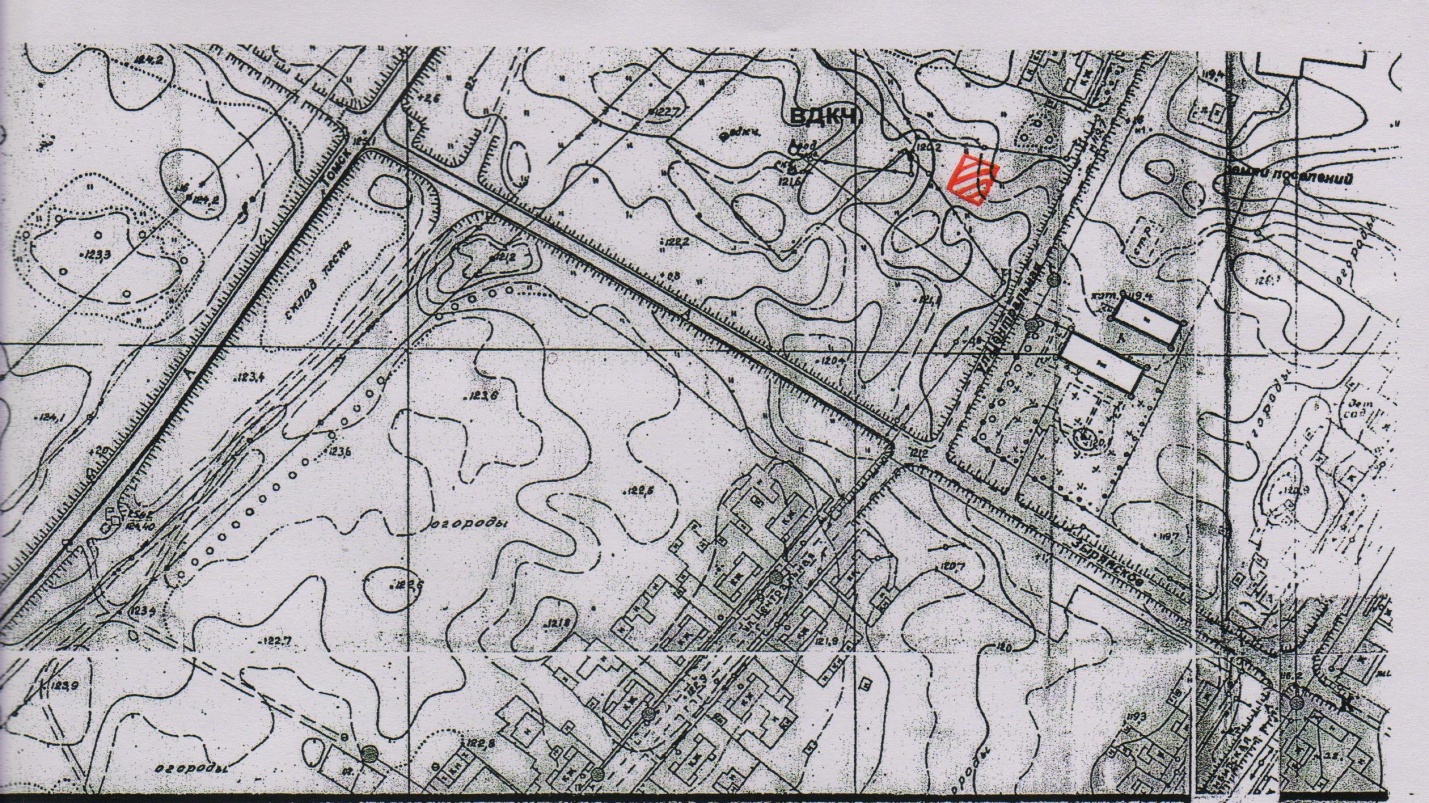 